АПРЕЛЬ В ПОЧЕМУЧКАХ Тема первой недели  апреля называлась «Где здоровье, там и я со здоровьем мы друзья». Малыши  познакомились с разными видами спорта и узнали, что  для занятий физкультурой необходимо спортивное оборудования. Педагоги с помощью презентаций «Виды спорта», «На зарядку становись» расширили знания детей о ЗОЖ.  Дети  рисовали «Откуда берутся витамины», конструировали стаканчик для сока, лепили фигуру человека в движении. 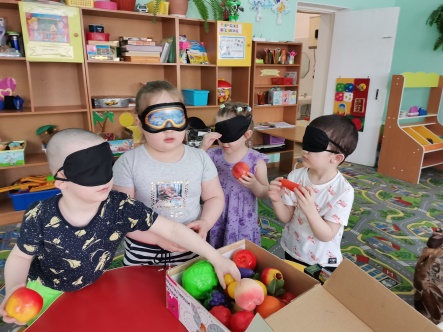 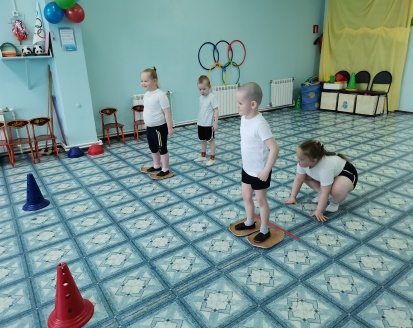 «Космонавтом быть хочу»  стала темой второй недели.  Викторина «Всё о космосе» познакомила детей с планетами солнечной системы.  На занятиях по развитию речи дети узнавали новые слова: «галактика», «вселенная», «созвездия».  На  выставочном стенде для родителей размещены  детские работы  «Радуга-дуга», «Ракеты и кометы», «Космические дали».  Развивающая среда группы пополнилась макетом «Солнечная система», настольными играми «Космическое путешествие», «Выход в космос».  Итоговым мероприятием стал  досуг «Всё о космосе».В конце апреля дошкольники  занимались по темам «К нам весна шагает. Птичьи голоса». Ребята учились замечать изменения в природе, передавать в рисунках и поделках особенные приметы весны. На занятиях по конструированию  и ручному продолжали  тренировать навыки  вырезывания и складывания из   бумаги. На прогулке наблюдали за птицами, называть птиц по особенным признакам, учились отличать зимующих  от перелётных: рассматривали  деревья  и кустарники.  Знания и умения по теме были закреплены на итоговом мероприятии «В гости к Весне-Красне. 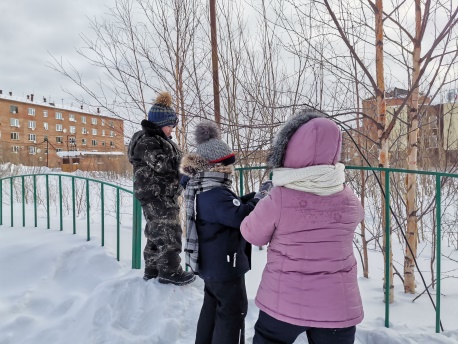 Апрель месяц   был богат на разные конкурсы.  Педагоги  группы   организовывали  детей на участие в  городских  конкурсах «Главный символ Пасхи», «День Победы». Дети участвовали в общей выставке  рисунков «Земля в иллюминаторе»